Publicado en Ciudad de México el 13/03/2018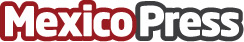 Informe de Avast sobre tendencias de PC: 7 datos clave sobre PCs en 2017Realizado a partir de estudios incluyendo millones de usuarios de Avast y AVG en todo el mundo, el Informe de Avast sobre tendencias de PC del tercer trimestre de 2017, ofrece una visión real del software y hardware utilizados hoy en díaDatos de contacto:Flor Carreno56152196Nota de prensa publicada en: https://www.mexicopress.com.mx/informe-de-avast-sobre-tendencias-de-pc-7 Categorías: Programación Hardware Software Ciberseguridad Recursos humanos Ciudad de México http://www.mexicopress.com.mx